Name _________________________________MONDAYPart I: Fill in the chart belowPart II: Write either true (T) or false (F) on the line beside each statement.1. _____ A square can also be classified as a rectangle.2. _____ A rectangle can also be classified as a square.3. _____ A square can also be classified as a rhombus.4. _____ All points on a circle are equidistance from the center.5. _____ Opposite sides of a rectangle are perpendicular.www.forrestmath.weebly.com SOL Review HW #2TUESDAYPart I: Write the name of the shape being described.1. I have four equal sides and four right angles _____________2. My opposite sides are parallel and congruent. I also have four right angles. ______________________3. I have three sides and three angles ___________________4. I have four congruent sides and may or may not have right angles ________________________5. I am any shape that has four sides ____________________6. I have seven sides ______________________Part II: Name the shapes that combine to make the figures below.	______________________________			______________________________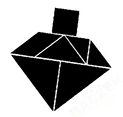 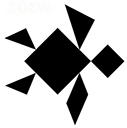 			______________________________			______________________________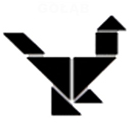 			______________________________			______________________________WEDNESDAYPart I: How do you find the following.1. Perimeter of a polygon - _____________________________2. Area of a polygon - _________________________________3. Area of a right triangle - _____________________________4. Volume of an object - _______________________________Part II: Find the area of the following polygons.5. 	6. 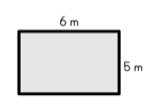 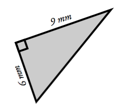 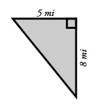 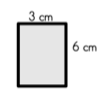 7. 		8. 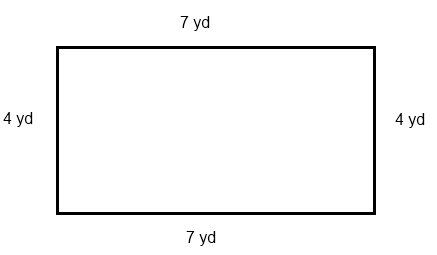 9.Test PracticeTHURSDAY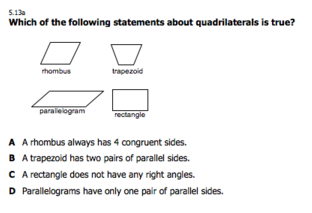 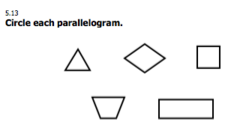 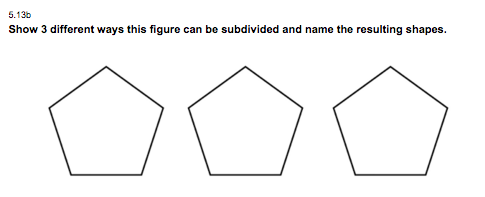 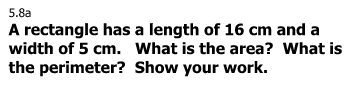 PictureNameNumber of SidesNumber of angles